LES PRONOMS PERSONNELS 2ex)	Je vois la voiture là-bas. Jag ser bilen därborta.	Je la vois là-bas. Jag ser den därborta.	Il connaît ta sœur. Han känner din syster.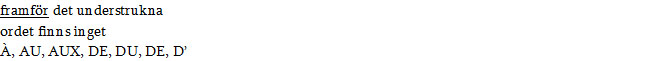 	Il la connaît. Han känner henne.	Tu détestes mon frère. Du avskyr min bror.	Tu le détestes. Du avskyr honom.	Elle aime tes parents. Hon gillar dina föräldrar.	Elle les aime. Hon gillar dem.	Je comprends le problème. Jag förstår problemet.	Je le comprends. Jag förstår det.	Elle cherche ses clés. Hon letar efter sina nycklar.	Elle les cherche. Hon letar efter dem.	HONOM, HENNE, DEN, DET, DEM heter på franska LE, LA eller LES om ingen preposition står framför de ord som skall bytas ut. KOM IHÅG ATT LE, LA, LES skall stå FRAMFÖR VERBET!!!ex) Il téléphone à Marie. Han ringer till Marie.	Il lui téléphone. Han ringer (till) henne.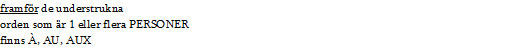 	Elle écrit à ses enfants. Hon skriver till sina barn.	Elle écrit aux enfants. Hon skriver till barnen.	Elle leur écrit. Hon skriver till dem.	Tu donnes une rose à ton professeur. Du ger en ros till din lärare.	Tu lui donnes une rose. Du ger honom en ros. (Du ger en ros till honom)HONOM, HENNE och DEM (i betydelsen TILL HONOM, TILL HENNE, TILL DEM) heter LUI eller LEUR i franskan. Då skall ordet alltid föregås av A (AU, AUX, À LA).Om det INTE ÄR PERSONER HETER DET Y, vilket alltid betyder DÄR, DIT:ex) Il va à la gare. Han går till stationen.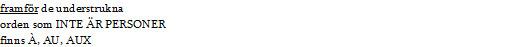 	Il y va. Han går dit.	Tu travailles au cinéma. Du jobbar på biografen.	Tu y travailles. Du jobbar där.	Elle habite aux États-Unis. Hon bor i Förenta Staterna.	Elle y habite. Hon bor där.Vid ord och uttryck som föregås av ORDET DE (DE, DE LA, DU, DES, DE L’) byts det alltid ut mot ordet EN :ex) Il rêve de partir. Han drömmer om att åka iväg.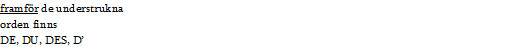 	Il en rêve. Han drömmer om det.	Vous buvez du café. Ni dricker kaffe.	Vous en buvez. Ni dricker det.	Ils volent des bonbons. De stjäl karameller. (karamellerna)	Ils en volent. De stjäl det. (dem)		KOM IHÅG ATT DESSA S.K. PERSONLIGA PRONOMEN ALLTID STÅR FÖRE VERBET!!!!!	LES PRONOMS PERSONNELS 2 Byt ut mot personliga pronomen :LES PRONOMS PERSONNELS 3 Byt ut mot personliga pronomen :LES PRONOMS PERSONNELS 3 Byt ut mot personliga pronomen : corrigéde understrukna orden skall bytas ut motIl prend la bavette.Vous aimez les bonbons.Tu trouves ta clé.Elle bat son frère.Je vends ma voiture.Il vend sa sœur.Ils détestent les animaux.Ils détestent leurs voisins.Ève répond à sa mère.Je donne une lettre à mon père.Il donne un bisou au facteur.Elle vole des bonbons aux enfants.Il téléphone à ses parents.Il écrit à la présidente.Nous envoyons un paquet à mon frère.Elle travaille à la poste.On va au cinéma.Ils sont à Stockholm.Tu habites aux Pays-Bas.Nous allons à Oslo.Elle parle de son travail.Vous voulez du thé ?Je prends de la limonade.Il boit du sirop.de understrukna orden byts ut motskriv hela den franska meningen med personliga pronomenIl aime ses frères.Tu veux du café ?Il cherche la gare.Elle perd le match.Vous prenez du thé.Elle déteste sa sœur.Elle téléphone à sa sœur.Tu vas au cinéma.Elle rêve de finir l’école.Ils refusent la carte bleue.Il répond à sa tante.Elle a peur des fantômes.Il travaille à Nice.Il vole des bonbons.Vous écrivez à nos amis.Je prends le pull.Je prends ce pull.Je veux cette chemise.Vous prenez le pantalon ?Tu donnes de l’argent au clochard.Du ger pengar till luffaren.Tu donnes de l’argent au clochard.Du ger pengar till luffaren.Tu parles de ton pays.Elle voit les voleurs.Il voit des voleurs.Je veux essayer les chemises.Vous voulez essayer le chemisier ?de understrukna orden byts ut motskriv hela den franska meningen med personliga pronomenIl aime ses frères.lesIl les aime.Tu veux du café ?enTu en veux?Il cherche la gare.laIl la cherche.Elle perd le match.leElle le perd.Vous prenez du thé.enVous en prenez.Elle déteste sa sœur.laElle la déteste.Elle téléphone à sa sœur.luiElle lui téléphone.Tu vas au cinéma.yTu y vas.Elle rêve de finir l’école.enElle en rêve.Ils refusent la carte bleue.laIls la refusent.Il répond à sa tante.luiIl lui répond.Elle a peur des fantômes.enElle en a peur.Il travaille à Nice.yIl y travaille.Il vole des bonbons.enIl en vole.Vous écrivez à nos amis.leurVous leur écrivez.Je prends le pull.leJe le prends.Je prends ce pull.leJe le prends.Je veux cette chemise.laJe la veux.Vous prenez le pantalon ?leVous le prenez?Tu donnes de l’argent au clochard.Du ger pengar till luffaren.enTu en donnes au clochard.Du ger det till luffaren.Tu donnes de l’argent au clochard.Du ger pengar till luffaren.luiTu lui donnes de l’argent.Du ger honom pengar.Tu parles de ton pays.enTu en parles.Elle voit les voleurs.lesElle les voit.Il voit des voleurs.enIl en voit.Je veux essayer les chemises.lesJe veux les essayer.Vous voulez essayer le chemisier ?leVous voulez l’essayer?